ТРЕБОВАНИЯ К ПРОВЕДЕНИЮ МУНИЦИПАЛЬНОГО ЭТАПАВСЕРОССИЙСКОЙ ОЛИМПИАДЫ ШКОЛЬНИКОВ ПО ПРЕДМЕТУ«ФИЗИЧЕСКАЯ КУЛЬТУРА» В 2019/2020 УЧЕБНОМ ГОДУ(для организаторов и членов жюри)2019ОглавлениеОБЩИЕПОЛОЖЕНИЯНастоящие требования к проведению муниципального этапа Всероссийской олимпиады школьников (далее – Олимпиада) по предмету «Физическая культура составлены на основе Порядка проведения всероссийской Олимпиады школьников, утвержденного приказом Министерства образования и науки Российской Федерации (Минобрнауки России) от 18 ноября 2013 г. N 1252, приказа Министерства образования и науки Российской Федерации (Минобрнауки России) от 17 марта 2015 г. N 249 г. Москва "О внесении изменений в Порядок проведения всероссийской олимпиады школьников, утвержденный приказом Министерства образования и науки Российской Федерации от 18 ноября 2013 г. N 1252", приказа Министерства образования и науки Российской Федерации (Минобрнауки России) от 17 декабря 2015 г. N 1488 г. Москва "О внесении изменений в Порядок проведения всероссийской олимпиады школьников, утвержденный приказом Министерства образования и науки Российской Федерации от 18 ноября 2013 г. N 1252".Основными целями и задачами Олимпиады является выявление и развитие у обучающихся творческих способностей и интереса к научной (научно-исследовательской) деятельности, пропаганды научных знаний, совершенствование физических возможностей обучающихся, системы физических упражнений и форм занятий физическими упражнениями. Овладение предметным содержанием этой области предполагает активное вовлечение школьников в процесс совершенствования собственной физической природы, использование соревновательных отношений и самостоятельных занятий физическими упражнениями как средств и методов организации свободного времени и культурного досуга.Для проведения муниципального этапа Олимпиады создаются Организационный комитет (далее – Оргкомитет) и Жюри.В соответствии с п. 12 Порядка проведения всероссийской Олимпиады школьников, утвержденного приказом Министерства образования и науки Российской Федерации (Минобрнауки России) от 18 ноября 2013 г. N 1252 в месте проведения Олимпиады вправе присутствовать представители организатора олимпиады, оргкомитетов и жюри муниципального этапа олимпиады, должностные лица Минпросвещения России, а также граждане, аккредитованные в качестве общественных наблюдателей, в порядке, установленном Минобрнауки России.Муниципальный этап олимпиады проводится по разработанным предметно- методической комиссией олимпиады заданиям, основанным на содержании образовательных программ основного общего и среднего общего образования углублённого уровня и соответствующей направленности (профиля), для 7--11 классов.В муниципальном этапе Олимпиады принимают индивидуальное участие:участники школьного этапа олимпиады текущего учебного года, набравшиенеобходимое для участия в муниципальном этапе олимпиады количество баллов, установленное организатором муниципального этапа олимпиады;победители и призёры муниципального этапа олимпиады предыдущего учебного года, продолжающие обучение в организациях, осуществляющих образовательную деятельность по образовательным программам основного общего и среднего общего образования;обучающиеся 7-11 классов организаций, осуществляющих образовательную деятельность по образовательным программам основного общего и среднего общего образования, расположенных за пределами территории Российской Федерации, и загранучреждений Министерства иностранных дел Российской Федерации, имеющих в своей структуре специализированные структурные образовательные подразделения (обучающиеся участвуют на муниципальном этапе олимпиады по месту их регистрации на территории Российской Федерации.)РЕГЛАМЕНТ ПРОВЕДЕНИЯ ИСПЫТАНИЙТЕОРЕТИКО-МЕТОДИЧЕСКОЕ ИСПЫТАНИЕ Девушки и юноши 7-11 классовРуководство испытаниямиРуководство для проведения испытаниями состоит из:главного судьи по теоретико-методическому испытанию;судей.Порядок выполнения заданияЮноши и девушки выполняют испытание одновременно.Участники обеспечиваются всем необходимым для выполнения испытания: авторучкой, вопросником, бланком ответов, черновиком.Использование мобильных телефонов и других средств связи, а также общение между участниками во время выполнения испытания не разрешается.За нарушение п. 2.3. участник может быть удален с места выполнения испытания, его результат засчитывается как 0 баллов.СудьиГлавный	судья	теоретико-методического	испытания	определяет	состав судейской бригады, оценивающей качество выполнения задания.Программа испытанийУчастники отвечают на вопросы тестового задания в течение 45 минут. Тематика вопросов соответствует требованиям к уровню знаний учащихся основной и средней (полной) школы по образовательной области “Физическая культура” углубленного уровня. Ответы каждого участника фиксируются на специальном бланке.Бланки ответов. Кодирование (обезличивание) бланков ответов.Бланк ответов теоретико-методического испытания должен быть распечатан на одном листе. По истечении 45 минут с начала выполнения задания, теоретико-методическое испытание прекращается. Бланки ответов участников испытания собираются членами жюри.ПРАКТИЧЕСКИЕ ИСПЫТАНИЯГИМНАСТИКАДевушки и юноши 7-11 классовФорма участниковДевушки могут быть одеты в купальники, комбинезоны или футболки с«лосинами». Раздельные купальники запрещены.Юноши могут быть одеты в гимнастические майки, ширина лямок которых не должна превышать 5 см, трико или спортивные шорты, не закрывающие колен.Футболки и майки не должны быть одеты поверх шорт, трико или «лосин».Упражнение может выполняться в носках, гимнастических тапочках («чешках») или босиком.Ювелирные украшения и часы не допускаются.Нарушение требований к спортивной форме наказывается сбавкой 0,5 балла с итоговой оценки участника.Порядок выступленийУчастники выполняют акробатическое упражнение в порядке, определяемым стартовым протоколом.Для выполнения упражнения участникам предоставляется только одна попытка.Прежде чем участник начнёт своё выступление, должны быть чётко объявлены его фамилия и имя. После вызова у участника есть 20 секунд, чтобы начать выполнениеупражнения. Упражнение, выполненное без вызова, не оценивается.Если акробатическое упражнение выполняется юношами более 1 минуты 10 секунд, а девушками более 1 минуты, оно прекращается и оценивается только его выполненная часть. За 10 сек до окончания указанного времени, подаётся предупреждающий сигнал.Если участник при выполнении упражнения допустил неоправданную, явно выраженную паузу более 7 секунд, упражнение прекращается и оценивается только его выполненная часть.Упражнение должно иметь чётко выраженное начало и окончание. При нарушении данного требования производится сбавка 0,5 балла.Оценка действий участника начинается с момента принятия исходного положения на акробатической дорожке и заканчивается фиксацией основной стойки после окончания упражнения. Сигналом готовности участника к началу выступления служит поднятая вверх рука.Все участники, готовящиеся к выполнению упражнения, должны находиться в специально отведенном для них месте. Их поведение не должно мешать другим участникам.За нарушение п. 2.8. участник может быть наказан снижением оценки на 0,5 балла, а в случае повторного нарушения – отстранён от участия в испытаниях.Лицам, сопровождающим участников не разрешается присутствовать в месте проведения испытания (п. 12 Порядка проведения всероссийской Олимпиады школьников, утвержденного приказом Министерства образования и науки Российской Федерации от 18 ноября 2013 г. N 1252)Повторное выступлениеВыступление участника не может быть начато повторно, за исключением случаев, вызванных непредвиденными обстоятельствами, к которым относятся: поломка гимнастического оборудования, произошедшая в процессе выступления; неполадки в работе общего оборудования – освещения, задымление помещения, появление посторонних предметов, создающих опасную ситуацию.При возникновении указанных выше ситуаций, участник должен немедленно прекратить выступление. Если выступление завершено, оно будет оценено.Если участник получил разрешение на повторное выполнение упражнения, то он должен выполнить своё упражнение сначала, после выступления всех других участников своей смены.Если выступление прервано по вине участника, повторное выполнение упражнения не разрешается.СудьиДля руководства испытаниями назначается судейское жюри.Жюри состоит из двух судейских бригад: бригады «А», оценивающей трудность выполненного упражнения, и бригады «В», оценивающей технику и стиль исполнения.СПОРТИВНЫЕ ИГРЫДевушки и юноши 7-11 классовРуководство испытаниямиРуководство для проведения испытаний состоит из:главного судьи;судьи.Спортивная формаУчастники должны быть одеты в спортивные трусы, футболку и кроссовки.Во время испытания использование ювелирных украшений не допускается.При нарушении требований к спортивной форме участник может быть не допущен к испытаниям.Порядок выступленияДля проведения испытаний участники распределяются по сменам всоответствии с личным стартовым номером.Перед началом испытаний должны быть названы: фамилия, имя или стартовый номер каждого участника. После вызова у участника есть 20 с, чтобы начать выполнение упражнения.Оценка действий участника начинается с момента принятия исходного положения. Сигналом готовности участника к началу выступления служит поднятая вверх рука.Все участники одной смены должны находиться в специально отведенном для них месте. Их поведение не должно мешать другим участникам.За нарушения дисциплины главный судья выносит замечание, а в случае неспортивного поведения может отстранить от участия в испытании.Лицам, сопровождающим участников не разрешается присутствовать в месте проведения испытания (п. 12 Порядка проведения всероссийской Олимпиады школьников, утвержденного приказом Министерства образования и науки Российской Федерации от 18ноября 2013 г. N 1252).Повторное выступлениеВыступление участника не может быть начато повторно за исключением случаев, вызванных непредвиденными обстоятельствами, к которым относятся: поломка оборудования, произошедшая в процессе выступления; неполадки в работе общего оборудования – освещение, задымление помещения ит.п.При возникновении указанных выше ситуаций участник должен немедленно прекратить выступление. Если выступление будет завершено, оно будет оценено.Только главный судья имеет право разрешить повторное выполнение упражнения. В этом случае участник выполняет свое упражнение сначала, после выступления всех участников данной смены.Если	выступление	прервано	по	вине	участника, 	повторное	выполнение упражнения не разрешается.Разминка.Перед началом выступлений участникам предоставляется разминка из расчета не более трех минут на одну смену.СудьиГлавный судья определяет составы судейских бригад, оценивающих выступления участников.ПЕРЕЧЕНЬ МАТЕРИАЛЬНО-ТЕХНИЧЕСКОГО ОБЕСПЕЧЕНИЯ, НЕОБХОДИМОГО ДЛЯ ВЫПОЛНЕНИЯ ОЛИМПИАДНЫХЗАДАНИЙТЕОРЕТИКО-МЕТОДИЧЕСКОЕИСПЫТАНИЕДевушки и юношиНеобходимое оборудование:Испытание должно проводиться в аудитории, оснащенной столами и стульями.При проведении теоретико-методического задания все участники должны быть обеспечены всем необходимым для выполнения задания: авторучкой, вопросником, бланком ответов, черновиком.Для кодирования работ члены жюри должны быть обеспечены авторучкой и ножницами.ПРАКТИЧЕСКИЕ ИСПЫТАНИЯГИМНАСТИКАДевушки и юношиНеобходимое оборудование:1. Гимнастические снарядыа) разминочный зал:Акробатическая дорожка 12-14 х 1,5 м – 1шт.Маты гимнастические поролоновые 1 х 2 х 0,1 м – 2шт.Гимнастические скамейки для участников – 2 шт. б) основной зал:Две акробатические дорожки (основная и дополнительная разминочная) 14 х 1,5 м.Маты гимнастические поролоновые 1 х 2 х 0,1 м – 2 шт.Гимнастические скамейки для участников – 1 шт.2. Вспомогательный инвентарьЗвуковоспроизводящая и звукоусиливающая аппаратура.Микрофон – 1шт.Маркировочная лента для ограничения ширины дорожки при выполнении упражнений на гимнастическом помосте или ковре.Маркировочная лента для ограждения зоны испытаний.Компьютер (ноутбук) с программным обеспечением Windows XP или Windows 7 Professional (с программным приложением Microsoft Office 2003-2010).3. Контрольно-измерительные приспособленияРулетка 15 м – 1 шт.Секундомер – 2 шт.Калькулятор – 3 шт.Судейский инвентарьСудейские указки – 6шт.Бейдж на каждого члена бригады судей.5. ФонограммыФоновая музыка для разминки.Спортивные марши для музыкального сопровождения переходов от смены к смене.6. Мебель на месте соревнованийСтол для членов организационного комитета и главной судейской коллегии – 1 шт.Стол Председателя судейского жюри – 1 шт.Стол для арбитров – 2 шт.Столики малые для судей – 3 шт.Стол для врача – 1 шт.Стулья – 20 шт.КанцтоварыБлокнот – 7 шт.Ручка шариковая – 7 шт.Папка для бумаг – 2 шт.Папка-планшет – 5 шт.Степлер – 2 шт.Скотч шириной 10-20 мм – 1 шт.СПОРТИВНЫЕИГРЫДевушки и юношиНеобходимое оборудование:Контрольное упражнение выполняется на площадке со специальной разметкой для командных игровых видов спорта (мини-футбол, флорбол, баскетбол, волейбол, гандбол), а также со всем необходимым оборудованием для этих видов спорта (баскетбольные щиты с кольцами, ворота, соответствующие виду спорта, стойки для волейбольной сетки, волейбольная сетка, клюшки для флорбола и т.д.).Вокруг площадки должна иметься зона безопасности шириной не менее 1 метра, полностью свободная от посторонних предметов.Мячи для каждого вида спорта (мини-футбол, флорбол, баскетбол, волейбол, гандбол) – 10 шт. для каждогоКлюшки для флорбола – 3 шт.Фишки-ориентиры – 10 шт.Стойки – 10 шт.Вспомогательный инвентарьЗвуковоспроизводящая и звукоусиливающая аппаратура.Микрофон – 1 шт.Маркировочная лента для ограждения зоны испытаний.Скотч для нанесения временной разметки шириной 5 см – 2 шт.Контрольно-измерительные приспособленияСекундомер – 3 шт.Калькулятор – 1 шт.Судейский инвентарьСвисток – 2 шт.Бейдж на каждого члена бригады судей.ФонограммыФоновая музыка для разминки.Спортивные марши для музыкального сопровождения переходов от смены к смене.Мебель на месте соревнованийСтол для членов организационного комитета и главной судейской коллегии – 1 шт.Стол Председателя судейского жюри – 1 шт.Стол для арбитров – 1 шт.Стол для врача – 1 шт.6. Стулья – 10 шт.КанцтоварыРучка шариковая – 7 шт.Папка для бумаг – 1 шт.Папка-планшет – 5 шт.Скотч шириной 10-20 мм – 1 шт.Бумага писчая – 1 пачка.ПОРЯДОК ПРОВЕДЕНИЯ КОНКУРСНЫХ ИСПЫТАНИЙКонкурсные испытания проводятся отдельно среди девушек и юношей. Конкурсные испытания олимпиады состоят из обязательных двух видов заданий: теоретико-методического и практических.Начало испытаний – в 10.00 местного времени (теоретический тур – 45 мин, затем практический тур).Теоретико-методическое испытание проводится по заданиям, разработанным предметно-методической комиссией, заключается в ответах на тестовые вопросы, сформулированные в соответствии с содержанием образовательных программ основного общего и среднего общего образования углубленного уровня по образовательной области «Физическая культура» и является обязательным испытанием муниципального этапа. Юноши и девушки выполняют задание одновременно. Использование мобильных телефонов и других средств связи, а также общение между участниками во время выполнения задания не разрешается.Продолжительность теоретико-методического испытания – не более 45 (сорока пяти)минут.По истечении времени, отведенного на выполнение теоретико-методического задания,олимпиадное испытание прекращается. Бланки ответов участников испытания собираются членами жюри или представителями оргкомитета. Далее в присутствии члена жюри представителем оргкомитета кодируется (обезличивается) каждый бланк ответов участников. Практические испытания. Практические испытания заключаются в выполнении упражнений основанных на содержании образовательных программ основного общего и среднего общего образования, углубленного уровня по предмету «Физическая культура», разработанных предметно-методической комиссией.Длительность практических испытаний зависит от суммарного времени выполнения конкретных испытаний всеми участниками.Во время проведения испытаний участники Олимпиады:должны соблюдать настоящие порядок и требования, утверждённые предметно-методической комиссией олимпиады по предмету «Физическая культура»;должны следовать указаниям представителей организатора Олимпиады;не вправе общаться друг с другом, свободно перемещаться по местам проведения испытаний;не вправе иметь во время испытаний не разрешенные к использованию во время проведения Олимпиады справочные материалы, средства связи и электронно- вычислительную технику.В случае нарушения участником Олимпиады настоящих утверждённых требований к организации и проведению регионального этапа Олимпиады по предмету «Физическая культура» представитель организатора Олимпиады вправе удалить данного участника Олимпиады с места проведения испытания, составив акт об удалении участника Олимпиады.Участники Олимпиады, которые были удалены, лишаются права дальнейшего участия в региональном этапе Олимпиады школьников по предмету «Физическая культура» в текущем году.ПОРЯДОК ПОКАЗА ОЛИМПИАДНЫХ ЗАДАНИЙ И АНАЛИЗА ВЫПОЛНЕННЫХ РАБОТ.ПОКАЗ ОЛИМПИАДНЫХ ЗАДАНИЙПоказ олимпиадных заданий (только практических испытаний) проводится за 24 часа до начала муниципального этапа.Основная цель показа олимпиадных заданий – знакомство участников с содержанием предстоящих практических испытаний Олимпиады и основными идеями выполнения каждого из предложенных заданий, а также знакомство с критериями оценивания.На процедуре показа заданий могут присутствовать только участники Олимпиады, без сопровождающих лиц. Показ заданий должен проводиться в отдельном помещении, вмещающем всех участников. Допускается поочередный показ олимпиадных заданий между юношами и девушками.АНАЛИЗ ВЫПОЛНЕННЫХ РАБОТОсновная цель процедуры анализа выполненных работ (анализа выполненных олимпиадных заданий) – информировать участников Олимпиады о правильных решениях каждого из предложенных заданий, продемонстрировать объективность оценивания работ в соответствии с критериями оценивания.Решение о проведении, форме проведения и времени проведения анализа работ принимает организатор регионального этапа олимпиады.Во время процедуры анализа выполненных работ члены Жюри должны познакомить участников с типичными ошибками, допущенными участниками в двух турах Олимпиады (теоретико-методическом и практическом). В ходе анализа работ представители Жюри подробно объясняют критерии оценивания каждого из заданий и дают общую оценку по итогам выполнения заданий обоих туров.В ходе анализа выполненных работ представляются наиболее удачные варианты выполненных работ и подробно анализируются.В процессе проведения анализа работ участники Олимпиады должны получить всю необходимую информацию по поводу объективности оценивания их работ, что должно привести к уменьшению числа необоснованных апелляций по результатам проверки.Анализ выполненных олимпиадных заданий проводится после их проверки и разбора либо в очной форме, либо дистанционно. Для этого отводится специальное время. Если анализ работ проводится в очной форме, на анализе могут присутствовать все участники Олимпиады. Необходимое оборудование и оповещение участников о времени и месте анализа работ обеспечивает Оргкомитет. В этом случае для анализа работ необходимы отдельные помещения, вмещающие всех участников. При анализе работ могут использоваться средства обучения (доска, проектор, компьютер).На анализ работ допускаются только участники Олимпиады (без родителей и сопровождающих). Участник имеет право задать члену Жюри вопросы по оценке приведенного им ответа и по критериям оценивания.Работы участников хранятся Оргкомитетом Олимпиады в течение одного года с момента ее окончания.ПОРЯДОК РАССМОТРЕНИЯ АПЕЛЛЯЦИЙ ПО РЕЗУЛЬТАТАМ ПРОВЕРКИ ЖЮРИ ОЛИМПИАДНЫХ ЗАДАНИЙПеред подачей апелляции участник Олимпиады вправе убедиться в том, что его работа проверена и оценена в соответствии с установленными критериями и методикой оценивания выполненных олимпиадных заданий.Апелляция проводится в случаях несогласия участника Олимпиады с результатамиоценивания его олимпиадной работы.Апелляции участников Олимпиады рассматриваются членами Жюри (апелляционная комиссия – не менее 3-х человек).Рассмотрение апелляции проводится в спокойной и доброжелательной обстановке. Участнику Олимпиады, подавшему апелляцию, предоставляется возможность убедиться в том, что его работа проверена и оценена в соответствии с критериями и методикой, разработанными предметно-методической комиссией.Апелляция	участника   Олимпиады	рассматривается	строго	в	день	объявления результатов выполнения олимпиадного задания.Для проведения апелляции участник Олимпиады подает письменное заявление. Заявление на апелляцию принимается в течение 1 астрономического часа после объявления окончательных результатов по испытанию на имя председателя Жюри.Апелляция участника Олимпиады должна быть рассмотрена не позднее чем через 3 часа с момента подачи соответствующего заявления.При рассмотрении апелляции присутствует только участник Олимпиады, подавший заявление, имеющий при себе документ, удостоверяющий личность.По результатам рассмотрения апелляции выносится одно из следующих решений:об отклонении апелляции и сохранении выставленных баллов;об удовлетворении апелляции и корректировке баллов.Критерии и методика оценивания олимпиадных заданий не могут быть предметом апелляции и пересмотру не подлежат.Решения по апелляции принимаются простым большинством голосов. В случае равенства голосов председатель апелляционной комиссии имеет право решающего голоса.Решения по апелляции являются окончательными и пересмотру не подлежат. Проведение апелляции оформляется протоколом, который подписывается членами Жюри и Оргкомитета.Протоколы проведения апелляции передаются председателю Жюри для внесения соответствующих изменений в протокол и отчетную документацию.Документами по проведению апелляции являются:письменные заявления об апелляциях участников Олимпиады;протоколы проведения апелляции.Окончательные   итоги   Олимпиады	утверждаются   Жюри   с	учетом проведения апелляций.ПОРЯДОК ПОДВЕДЕНИЯ ИТОГОВ МУНИЦИПАЛЬНОГОЭТАПАВ общем зачете регионального этапа олимпиады определяются победители и призеры. Итоги подводятся отдельно среди юношей и девушек.Максимально возможное количество набранных баллов – 100, из них: теоретико- методическое испытание – 20 баллов, гимнастика, спортивные игры – по 40 баллов за каждое из двух выбранных практических испытаний.Итоги каждого испытания оцениваются по формулам:X  K * Ni (1)i	MK * MгдеX i  iХi – «зачетный» балл i–го участника;(2)К – максимально возможный «зачетный» балл в конкретном задании (по регламенту);Ni – результат i-го участника в конкретном задании;М – максимально возможный или лучший результат в конкретном задании.Зачетные баллы по теоретико-методическому заданию рассчитываются по формуле (1).Например, результат участника в теоретико-методическом задании составил 33 балла (Ni=33) из 53 максимально возможных (М=53).Организатор муниципального этапа установил максимально возможный «зачетный» балл по данному заданию - 20 баллов (К=20). Подставляем в формулу (1) значения Ni, К, и М и получаем «зачетный» балл: Хi= 20*33/53 =12,45 балла.Обращаем Ваше внимание, что максимальное количество «зачетных» баллов за теоретико-методический конкурс (20) может получить участник, набравший максимальный результат в данном конкурсе (в данном примере 53 баллов). Участник, показавший лучший результат, но НЕ набравший в теоретико-методическом конкурсе максимальное количество баллов НЕ МОЖЕТ получить максимальный зачетный балл – 20.Расчет «зачетных» баллов участника по легкой атлетике, спортивным играм, лыжным гонкам, прикладной физической культуре проводится по формуле (2), так как лучший результат в этих испытаниях в абсолютном значении меньше результата любого другого участника. Все полученные результаты переводятся в секунды.Например, при Ni=53,7 сек. (личный результат участника), М=44,1 сек. (наилучший результат из показанных в испытании) и К=40 (установлен предметной комиссией) получаем: 40*44,1/53,7=32,84 балла.Таким образом, за лучший результат в испытаниях по легкой атлетике, спортивнымиграм, прикладной физической культуре (в данном примере - 44,1 сек.) участник получает максимальный «зачетный» балл (в данном примере – 40).«Зачетный» балл по гимнастике (акробатике), рассчитывается по формуле (3):(3)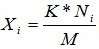 где Хi – «зачетный» балл i-го участника;К – максимально возможный «зачетный» балл в конкретном задании (по регламенту);Ni – результат i участника в конкретном задании;М – лучший результат в испытании.Например, при Ni=8,7 баллов (личный результат участника), М=9,5 баллов (наилучший результат из показанных в испытании) и К=40 (установлен предметной комиссией) получаем: 40*8,7/9,5=36,63 балла.Участник, набравший максимальное количество баллов за испытание по гимнастике (акробатике) (в данном примере – 9,5), получает максимальное количество «зачетных» баллов в практическом испытании по разделу «Гимнастика» (в данном примере – 40).Для определения лучших участников в каждом конкурсном испытании результаты ранжируются.Личное место участника в общем зачете определяется по сумме «зачетных» баллов, полученных в результате выполнения всех испытаний.Если участник не явился на два и более конкурсных испытания, он НЕ может в итоговом протоколе иметь статус «участника» олимпиады.При утверждении результатов муниципального этапа организатор олимпиады определяет рейтинг победителей и рейтинг призеров от количества участвовавших на этапе человек.Окончательные результаты всех участников фиксируются в итоговой таблице, представляющей собой ранжированный список участников, расположенных по мере убывания набранных ими баллов. Участники с одинаковыми баллами располагаются в алфавитном порядке.